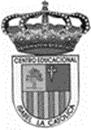 Centro Educacional de Adultos	     	NOMBRE Y APELLIDO ESTUDIANTE: Isabel la Católica – Puente Altohttps://isabellacatolica.cl/ 				______________________________	GUIA DE ACTIVIDADES N°7. SEGUNDO NIVEL.REVIEW.INDICACIONES DEL PROFESOR.PERSONAL PRONOUNS.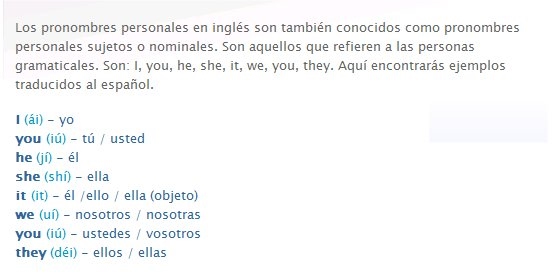 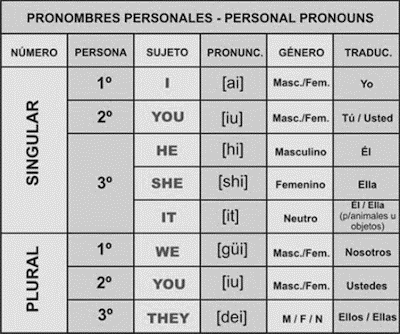 LOS PRONOMBRES PERSONALES LOS PODEMOS REEMPLAZAR DE LA SIGUIENTE FORMA EN UNA                                                   ORACIÓN:PRONOMBRE “HE” SE PUEDE REEMPLAZAR POR UN(1) NOMBRE DE HOMBRE O PERSONA DE SEXO MASCULINO.EJEMPLO: HE IS GOODMARCELO IS GOOD. MY DAD IS GOOD.PRONOMBRE “SHE” SE PUEDE REEMPLAZAR POR UN(1) NOMBRE DE MUJER O PERSONA DE SEXO FEMENINO.EJEMPLO:SHE IS GOOD. MARCELA IS GOOD. MY SISTER IS GOOD.PRONOMBRE “IT” SE PUEDE REEMPLAZAR POR UNANIMAL O COSA. EJEMPLO:IT IS GOOD.THE BREAD IS GOOD. MY CAT IS GOOD.PRONOMBRE “THEY” SE PUEDE REEMPLAZAR POR DOS (2) O MÁS PERSONAS, ANIMALES O COSAS, YA SEA MASCULINOS O FEMENINOS.EJEMPLO:THEY ARE GOOD.PETER AND GABRIEL ARE GOOD. CATS ARE GOOD.COOKIES ARE GOOD.PRONOMBRE “WE” SE PUEDE REEMPLAZAR POR DOSO MÁS PERSONAS Y/O ANIMALES DONDE SE INCLUYA EL PRONOMBRE “I” O “ME” QUE SIGNIFICAN “YO”. LAS PERSONAS O SUJETOS PUEDEN SER MASCULINOS O FEMENINOS. EJEMPLO:GABRIEL AND I ARE GOOD.PETER, PAMELA AND ME ARE GOOD. CATS AND I ARE GOOD.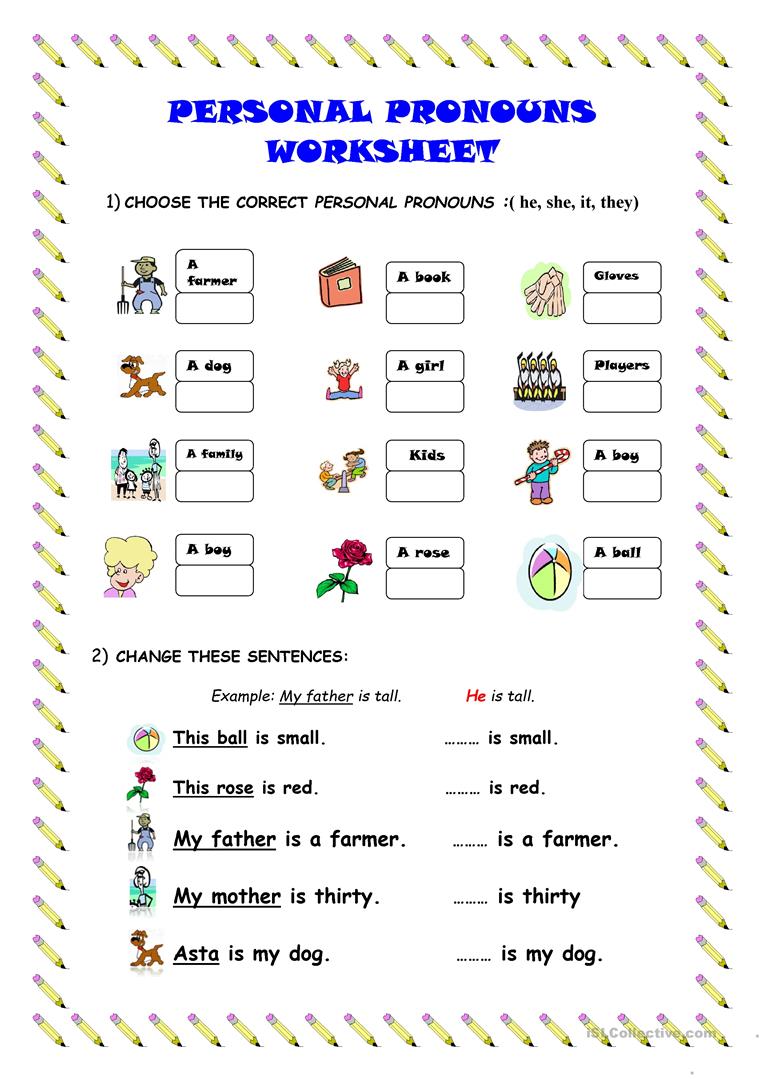 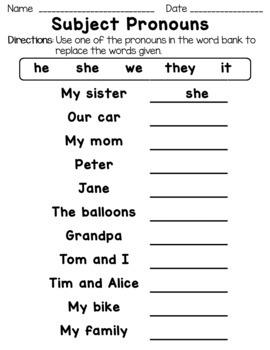 II. PAST OF THE VERB TO BE.El pasado del verbo TO BE tiene 2 formas WAS-WERE, esto se utiliza dependiendo de la persona que se hable:WAS: se utiliza para hablar de 1 sola persona (I-HE-SHE-IT).WERE: se utiliza para hablar de más de 1 persona (WE-YOU-THEY).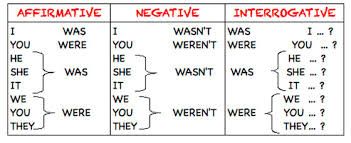 Complete the exercises.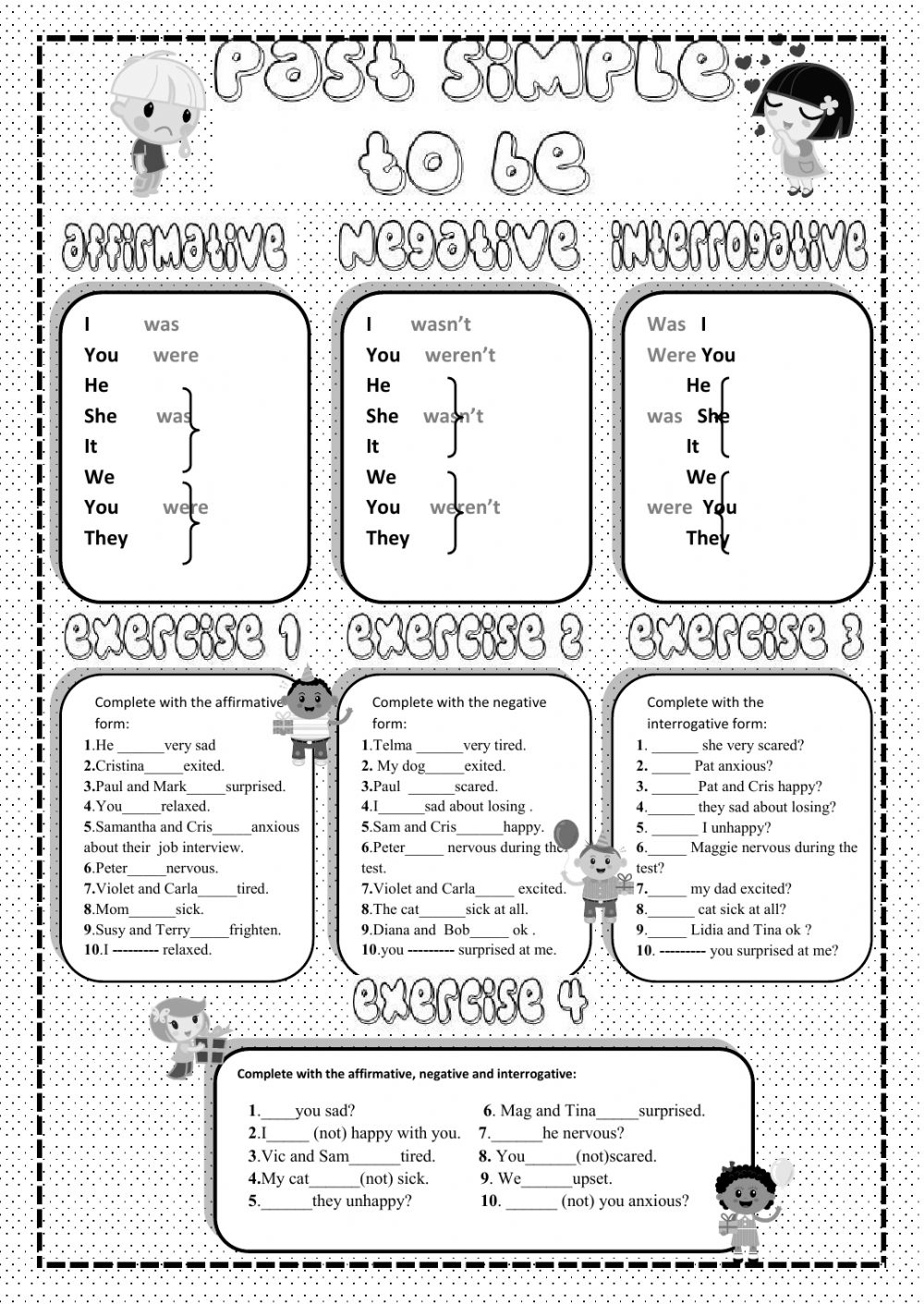 ASIGNATURAINGLÉSCURSOSEGUNDO NIVEL ______PROFESORVIVIANA LUCERO(1° B-D y 2° A-B-C)JOAN MUÑOZ(1° A-C y 2° D-E-F).CORREO PROFESORPROFESORAVIVIANAINGLES@GMAIL.COMTEACHERNOCTURNA@GMAIL.COMFECHA DEINICIOFECHA DE TERMINOCONTENIDOSRepaso de contenidos.Repaso de contenidos.Repaso de contenidos.- Debido a los notorios errores de los contenidos anteriores realizaremos un repaso de este y el siguiente contenido viendo más ejercicios de esto mismo.- LEE CUIDADOSAMENTE LAS INSTRUCCIONES Y COMPLETA LOS EJERCICIOS A CONTINUACION.